ALERGO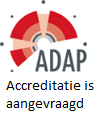 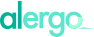 		ORGANISEERT: Workshop Taakanalyse, afgeleid vanuit de PRPPALERGOORGANISEERT WORKSHOPWoningaanpassingenDe bestuursleden van AlErgo organiseren de workshop Taakanalyse, afgeleid vanuit de PRPP.Als ergotherapeut doe je veel observaties. Het is soms moeilijk om te bepalen waar je nu precies allemaal op let, wanneer je iets goed of niet goed vindt gaan en hoe je dit dan omschrijft.Een procedurele taakanalyse waarin je kan bepalen in hoeverre je cliënt de geobserveerde taak beheerst, biedt daarvoor handvatten. In deze workshop leer je de basisprincipes van deze taakanalyse die je direct in de praktijk kan toepassen. De procedurele Taakanalyse zoals die in deze workshop wordt aangeleerd is vereenvoudigd en afgeleid vanuit het PRPP Assessment.De workshop wordt gegeven door Jochen Bilderbeek , ergotherapeut bij Ergotherapiepraktijk Emergo en medeoprichter van PRPP.nl.De inhoud van de workshop is afgeleid van het Beroepsprofiel ergotherapie (Hartingsveldt-Bakker, Logister-Proost & Kinébanian, 2010) en sluit aan bij de actuele ontwikkelingen binnen de ergotherapie. Tevens sluit de inhoud van de workshop aan bij de Beroepscompetenties Ergotherapie (Verhoef & Zalmstra, 2013) en bij de volgende competenties in het bijzonder: inventariseren en analyseren, behandelen en begeleiden, samenwerken, zorg dragen voor kwaliteit en leren en ontwikkelen. Doel: 	Het overbrengen en uitwisselen van informatie over de procedurele Taakanalyse, afgeleid vanuit het PRPP assessment. De meerwaarde van de workshop voor de beroepsbeoefenaar betreft het vergaren van kennis over dit beroep specifieke onderwerp. Doelgroep:	Afgestudeerde ergotherapeuten, minimaal in het bezit van een HBO diploma ergotherapie. Indien er plaatsen beschikbaar zijn, kunnen HBO studenten ergotherapie tevens deelnemen (zij betalen het ledentarief).Datum:	Dinsdag 10 september 2019.	Van 19:00 tot 21:00 uur, met inloop (koffie/thee) vanaf 18:30 uur en na afloop een borrel.Locatie:	Hogeschool Rotterdam, Rochussenstraat 198, 3015 EK Rotterdam                            Aantal contacturen: 	De workshop vindt plaats van 19:00 tot 21:00 uur. Dit betreft 2 contacturen. Er is geen sprake van aanvullende studiebelastingDidactische werkwijze:	Workshop vindt plaats door middel van interactie tussen de deelnemers en de spreker(s).Toetsing: 		Er vindt geen toetsing plaatsEvaluatie:	Na afloop van de workshop wordt, door de deelnemer, een evaluatieformulier ingevuldCertificaat:		U ontvangt na deelname een certificaat als bewijs van deelnameAantal deelnemers:	Minimaal aantal deelnemers: 6			Maximaal aantal deelnemers: 40Regeling aanmelden:	Voor aanmelden kan de link gebruikt worden welke bij de uitnodiging vermeld staat. Regeling afmelden:	Mocht de deelnemer onverhoopt verhinderd zijn, kan afmelding plaatsvinden per mail naar info.alergo@gmail.com 	Bij afmelden meer dan 24 uur voor aanvang van de workshop ontvangt de deelmeer het inschrijfgeld terug.Kosten:			Leden en ergotherapie studenten: € 7,95			Niet-leden € 9,95			Kosten zijn incl. koffie/thee en borrel met drankjes en hapjesBetaling:	De betaling voor de workshop kan de deelnemer voldoen door het bedrag over te maken naar rekeningnummer NL23RABO0304209198 t.a.v. AlErgo onder vermelding van ‘Workshop Taakanalyse, afgeleid vanuit de PRPP’.Presentielijst:	De presentielijst wordt bij aanvang van de workshop geparafeerd door de deelnemers. Op deze presentielijst worden de KP-nummers (registratienummers kwaliteitsregister) van deelnemers vermeld. Vervolgens wordt de presentielijst geïmporteerd in het digitale systeem van ADAP.Contactgegevens:	Alumnivereniging AlErgo			Contactpersonen: Annelieke Jochems (voorzitter) en Tessa van Aken (secretaris) 			Mail: info.alergo@gmail.com Postadres: Hogeschool Rotterdam, Rochussenstraat 198, 3015 EK Rotterdam         